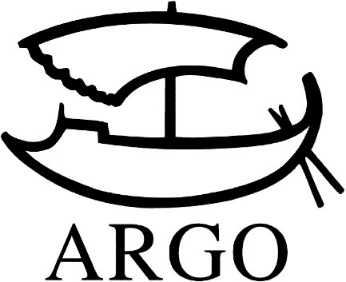 TISKOVÁ ZPRÁVANová edice Crossover reflektuje překotný vývoj globalizovaného světaEdice Crossover nakladatelství Argo uvádí do českého prostředí zahraniční populárně naučné texty, které reflektují překotný vývoj stále propojenějšího světa a pokoušejí se zachytit zásadní technologické, ekonomické, politické a společenské trendy a s nimi přicházející nebezpečí i inspirativní příležitosti. Autoři se zázemím v různých oborech (technologické inovace, média, podnikání, finance, urbanismus, akademická sféra) přesahují svou oblast a ukazují, že pro pochopení komplexních výzev dneška musíme neustále „křížit“ znalosti a překračovat tradiční opozice (humanitní vědy/přírodní vědy, liberalismus/konzervatismus, ekonomické zájmy/ekologické ohledy). Patronem edice se stal filmový a divadelní režisér Petr Zelenka, který je velkým obdivovatelem především Naomi Kleinové (viz přiložený text)..„Edice Crossover má o tématech nejen informovat, ale probudit o nich i živou diskusi, proto nechceme zůstávat pouze u vydání knih. Nad jednotlivými tituly pořádáme po celé republice pravidelné diskuse s hosty i samotnými autory. Spolupracujeme s festivalem dokumentárních filmů Jeden svět a koordinujeme debatní večery nejen v Praze, ale i ve 35 dalších městech. Dalším naším organizačním partnerem je festival Meltingpot v rámci Colours of Ostrava a síť Science Café. Své knihy přijedou v červenci osobně představit autoři Edward Luce a Alec Ross. Večer nad knihou Soumrak západního liberalismu se uskuteční 23. ledna v Knihovně Václava Havla, mluvit o ní bude politický geograf Michael Romancov. 29. 1. pak bude v Knihkupectví Fryč v Liberci debata nad knihou Ne nestačí s režisérem Petrem Zelenkou a sociologem Ondřejem Císařem," říká odpovědný redaktor Oldřich Vágner.V edici zatím vyšlo:Naomi KleinováNe nestačí. Jak se bránit Trumpově šokové politice a vydobýt si svět, jaký potřebujeme296 stran, doporučená cena 298 Kč. Přeložila Jana Odehnalová.„Trump, jakkoli působí jako extrém, nepředstavuje ani tak odchylku jako spíš logické vyústění - koktejl smíchaný z těch prakticky nejhorších trendů minulého půlstoletí,“ říká autorka Naomi Kleinová, která strávila posledních dvacet let studiem obchodních značek, klimatických změn a využívání šoku pro politické účely. Z této jedinečné perspektivy ukazuje, že Trumpova agenda, která reprezentuje přímý vstup korporátního světa do americké vlády, popírání vědeckých závěrů týkajících se změn klimatu a přiživování rasových a náboženských předsudků, je pouze nejmarkantnějším symptomem dlouhodobě postupující krize. Nyní už nestačí pouze vyjadřovat nesouhlas. Věci zašly tak daleko, že v tomto historickém okamžiku je zapotřebí věrohodného „ano“ - plánu na uzdravení rozdělené společnosti a nastavení kurzu směrem k spravedlivějšímu a udržitelnějšímu světu pro všechny.„Nejužitečnější politická kniha letošního roku.” —Publishers Weekly Best Books of 2017 

Edward LuceSoumrak západního liberalismu192 stran, 288 Kč. Přeložil Petr Horák.Autor přesvědčivě zachycuje dynamiku současné krize liberální demokracie a ukazuje, jak hegemonie Západu postupně oslabuje. Do jaké míry doopravdy souvisel ekonomický a geopolitický vzestup západní civilizace s myšlenkami na rozvoj individuální svobody a rovnoprávnou účast občanů na politické moci? Příliš dlouho panuje nepodložené přesvědčení, že vzestup Západu se odehrál na základě všeobecně uznávaných hodnot, které proklamuje a šíří, a že většina obyvatel Západu je samozřejmě chápe a sdílí. A že vítězné tažení demokracie a svobody už nemůže nic ohrozit. Edward Luce svým textem dokládá, že realita nám ukazuje něco docela jiného.Petr Zelenka o Naomi Kleinové:Jsem z Kleinové nadšený. Znám všechny její knihy, s její první prací mne kdysi seznámila moje žena.Kleinové poslední kniha je opět v mnohém překvapivá, je ostrá, nekompromisní a jako jedna z mála současných analýz nabízí i řešení situace.Jde o velice přesný rozbor stavu, který nastal po volbě D. Trumpa prezidentem USA, což je jen jiný výraz pro korporádní převrat v nejmocnější zemi světa. Amerika se tak ze strážce morálky a ochránce lidských práv, kterým se mohla jevit lidem ve Východním bloku během studené války, stává stále více nezodpovědnou, všeho schopnou a vysoce problematickou velmocí, která dává vyrůst lidem Trumpova typu. A to zcela zákonitě. Kleinová chápe zvolení tohoto sexistického lháře do klíčové pozice vojenské a ekonomické supervelmoci ne jako exces, ale jako zákonitý vývoj událostí, jako logický projev vývoje ekonomicko-politického systému, který Joseph Stiglitz označuje jako tržní fundamentalismus. Trump coby člověk-značka totiž jako by vypadl přímo ze stránek Kleinové debutu Bez loga, jeho cesta k moci a penězům byla umožněna praktikami kalamitního kapitalismu, skvěle popsanými v její následující knize Šoková doktrína. Nehledě na to, že škody, které tento pán páchá a do konce svého volebního období ještě napáchá, ohrožují doslova celou planetu a její ekologickou rovnováhu - což je pro změnu tématem předposlední knihy této autorky. Trump se prostě zdá být postavou z knih Naomi Kleinové, s tím rozdílem, že její narativ je zásadně odlišný od narativu neoliberální vrstvy superboháčů, tedy současné ideologické doktríny, která pro nás po pádu železné opony nahradila vyprávění o historické nutnosti a vítězství pracujícího lidu. Autorka před námi rozvíjí zcela jiný příběh než ten o nerozlučném a v podstatě Bohem posvěceném spojení volného trhu a neregulované ekonomiky s demokracií a svobodou projevu každého z nás. Podle tohoto vyprávění, nejsou politické krize, tsunami, záplavy a ekonomické kolapsy anomáliemi systému, ale naopak ingrediencemi, které neoliberální kapitalismus potřebuje pro šíření sféry svého vlivu. Šokující je zjištění, že nadcházejícím krizím a přírodním katastrofám nebude lidstvo čelit jako celek, ale budou vždy znovu a znovu zneužity hrstkou superboháčů k získání ještě většího vlivu a financí, tak jak tomu bylo v posledních dvaceti letech. Zvolení Trumpa provázel po celém světě pocit zmaru a bezmoci. Kleinová ale jako skvělý pozorovatel a spisovatel dokáže prohodit znaménka prožívaných událostí (v tom se ostatně učí od korporátu samotného). Vidí v současné krizi systému příležitost, jak systém změnit, a to radikálněji, než jak nabízejí zavedené politické strany. Vidí zde příležitost k dalekosáhlé občanské aktivitě, která dostává prostor v tak zvaném manifestu skoku. Ten k dnešnímu dni podepsaly desítky tisíc lidí na celém světě. Kleinová nemá zázračný lék pro tuto hroutící se planetu, ale má dost odvahy k vizi jiného uspořádání světa. Je to svět, který můžeme realizovat, pokud se odvážíme vyprávět jiné příběhy vlastní existence.Kontakty:ARGO spol. s r. o.Milíčova 13e-mail: zdena.krikavova@argo.czwww.argo.czwww.facebook.com/argo.cz?fref=tsMediální zastoupení:Radka Potměšilová2media.cz s.r.o.Pařížská 13110 00 Praha 1 - Staré Městomobil: 724 702 241e-mail: radka@2media.czwww.2media.cz